SACRAMENTO CITY UNIFIED SCHOOL DISTRICT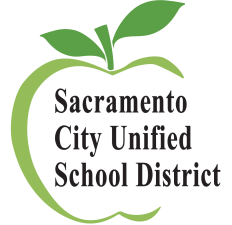 504 STUDENT MANIFESTATION DETERMINATIONREASON FOR REFERRAL OF SUSPENSION:	     Manifestation Determination:Was the alleged misconduct caused by, or had a direct and substantial relationship to the pupil’s identified disability?      Yes		 No Was the alleged misconduct the direct result of district failure to implement the Section 504 plan?     Yes		 NoSummarize basis for determination:   	     504/Student Study TeamI have been informed and agree with the above.This document is confidential and may not be shared with third parties without written parental consent unless the disclosure meets one of the exceptions to FERPA’s general consent requirement.  (See 34 CFR §§ 99 et seq.)7/1/11Student Name:Student Name:Student Name:Student ID #:Student ID #:DOB: DOB: Parent Name: Parent Name: Home Phone:Home Phone:Work Phone:Work Phone:Address:School:Teacher:Grade:Administrator Name:SignatureTitleTeacher Name:SignatureTitleCounselor Name:SignatureTitleParent/Guardian Name:SignatureTitleParent/Guardian Name:SignatureTitleParent Signature:Date: